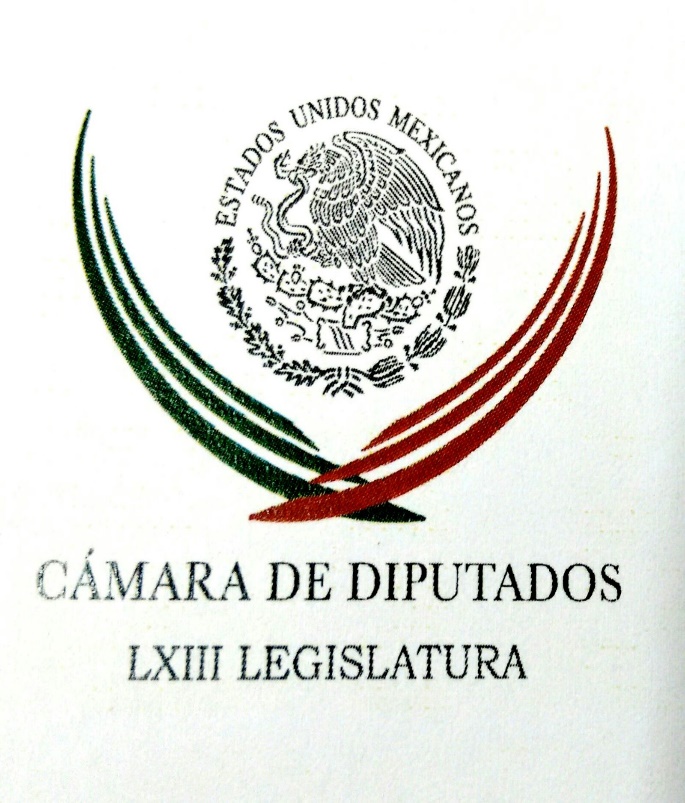 Carpeta InformativaPrimer CorteResumen: Ruiz Esparza comparece ante el Congreso por Paso ExpressA partir de hoy, Rigoberto Salgado tendrá un plazo de 5 días para presentar pruebas a su favor: López CampaAjustarán el Sistema de Justicia Penal; el Senado anuncia revisiónAMLO denuncia que preparan guerra sucia en su contra con más de 6 mil millones de pesosINAI abre datos solicitados de caso Odebrecht22 de agosto de 2017TEMA(S): Trabajo Legislativo FECHA: 22/08/17HORA: 08:16NOTICIERO: Milenio NoticiasEMISIÓN: Primer CorteESTACIÓN: OnlineGRUPO: Milenio0Ruiz Esparza comparece ante el Congreso por Paso ExpressEl secretario de Comunicaciones y Transportes, Gerardo Ruiz Esparza, comparece ante la Tercera Comisión de Hacienda y Crédito Público, Agricultura y Fomento, Comunicaciones y Obras Públicas de la Permanente, con el fin de rendir cuentas por las fallas que originaron un socavón en el Paso Express a Cuernavaca, en el que murieron dos personas.De acuerdo con el formato de la comparecencia, Ruiz Esparza dará un mensaje de apertura, posteriormente habrá dos rondas de preguntas de los legisladores y finalmente habrá un mensaje final del secretario de Comunicaciones. ys/m.TEMA(S): Trabajo Legislativo FECHA: 22/08/17HORA: 07:56NOTICIERO: Grupo FórmulaEMISIÓN: Primer CorteESTACIÓN: OnlineGRUPO: Fórmula0Ruiz Esparza no debe cantar victoria; Peña guarda un muerto en el clóset: PRDEl diputado federal del PRD y secretario de la Comisión de Gobernación de la Cámara de Diputados, Rafael Hernández Soriano, precisó que a pesar de que al secretario de Comunicaciones y Transportes (SCT), Gerardo Ruiz Esparza, le está saliendo "muy barato" el socavón del Paso Exprés de Cuernavaca, no debe cantar victoria.En entrevista para el programa "Fórmula Detrás de la Noticia", el legislador aseveró que Gerardo Ruiz Esparza debe renunciar y "no entendemos muchos por qué el presidente de la República políticamente aún lo sostiene. Es como guardar un muerto en el clóset porque toda la evidencia del socavón podría ser suficiente, pero hay también numerosos casos que indican un mal ejercicio de la función pública de parte del secretario Ruiz Esparza".Dijo que Gerardo Ruiz Esparza debería de tener un poco de vergüenza y aceptar que hubo una irresponsabilidad de la Secretaría de Comunicaciones y Transportes en sus diferentes etapas, desde la planeación, la ejecución y hasta la supervisión. Rafael Hernández Soriano pidió la cancelación de todos los contratos de las empresas relacionadas con el Paso Exprés, tales como Aldesa, quien ganó la licitación de la Torre de Control del Nuevo Aeropuerto Internacional de la Ciudad de México (NAICM). Gerardo Ruiz Esparza comparecerá este martes ante la Comisión Permanente del Congreso de la Unión, para explicar cuál es la situación en el Paso Exprés de Cuernavaca y qué provocó el socavón el pasado mes de julio que dejó como saldo dos personas muertas. ys/m.TEMA(S): Trabajo Legislativo FECHA: 22/08/17HORA: 06:56NOTICIERO: Enfoque NoticiasEMISIÓN: Primer CorteESTACIÓN: OnlineGRUPO: NRM Comunicaciones0A partir de hoy, Rigoberto Salgado tendrá un plazo de 5 días para presentar pruebas a su favor: López CampaEn entrevista con ENFOQUE NOTICIAS, Armando López Campa, diputado de Movimiento Ciudadano dijo que el día de hoy sesionará la comisión que preside y se recibirá la ampliación de la demanda en contra de Rigoberto Salgado, Delegado de Tláhuac.Indicó que se seguirá un proceso apegado a derecho, y se le hará llegar la demanda a Salgado y tendrá un plazo de cinco días para contestar esta demanda, además indicó que se le ha negado el amparo federal, por lo que tendrá que presentar sus pruebas.Además habrá un plazo de 15 días para la presentación de pruebas de ambas partes.También informó que se solicitó la comparecencia de Patricia Mercado, Secretaria de Gobierno; del Procurador de la Ciudad de México, del titular de la Secretaría de Seguridad de la Ciudad de México, del Secretario de Finanzas de la Ciudad de México para determinar la inocencia o no de Salgado se tienen 50 días hábiles. ys/m.TEMA(S): Trabajo Legislativo FECHA: 22/08/17HORA: 05.57NOTICIERO: Enfoque NoticiasEMISIÓN: Primer CorteESTACIÓN: OnlineGRUPO: NRM Comunicaciones0Crece la bancada de diputados de MORENA con ex perredistas; Rocío NahleMorena informó que pasó de 39 a 45 integrantes en la Cámara de Diputados, una vez que 6 integrantes del PRD se adhirieron a este partido en San Lázaro.Su coordinadora, Rocío Nahle informó que Jesús Valencia Guzmán, Alberto Martínez Urincho, Natalia Karina Barón Ortiz, Ana Leticia Carrera Hernández, Carlos Hernández Mirón y Héctor Javier García Chávez solicitaron su ingreso a la bancada.Derivado de ello, la Coordinadora de la bancada de Morena dio a conocer que en esta semana hará los trámites para que las prerrogativas y los expedientes de los legisladores sean transferidos a este Grupo Parlamentario.En el marco de los trabajos de la Reunión Plenaria de los diputados federales de Morena, Nahle García dijo que en el periodo de sesiones impulsarán tres grandes temas: presupuesto 2018, seguridad interior y desaparición forzada de personas.Recordó que los legisladores federales de Morena fueron los únicos que votaron el año pasado en contra del “gasolinazo” y de la discrecionalidad de recursos que hace la Secretaría de Hacienda, en particular de la asignación a la Presidencia de la República.En ese sentido, resaltó que Morena analiza a profundidad cómo se ha ejercido el Presupuesto de Egresos de la Federación 2017, así como las perspectivas para el próximo año, porque ya no se puede permitir mayores derroches que afectan a millones de mexicanos. ys/m.INFORMACIÓN GENERALTEMA(S): Trabajo LegislativoFECHA: 22/08/2017HORA: 05:30:NOTICIERO: Excélsior OnlineEMISIÓN: Primer CorteESTACION: OnlineGRUPO: ExcélsiorAjustarán el Sistema de Justicia Penal; el Senado anuncia revisiónEl Senado anunció que hará cambios al Sistema de Justicia Penal Acusatorio, sin tocar la Constitución, para incluir los delitos de robo de hidrocarburos y portación de armas en el catálogo de la prisión preventiva oficiosa, así como para  esclarecer procedimientos para que no impliquen retroceso alguno o lleven en la práctica a su anulación.“La problemática que vive el país no se debe al Sistema de Justicia Penal Acusatorio, pero sí estamos conscientes de hacer unos ajustes”, dijo el presidente del Senado, Pablo Escudero, en el foro que la cámara organizó sobre cambios al Sistema Penal.Los temas de la portación de armas de uso exclusivo de las Fuerzas Armadas y el robo de combustible son peticiones que también han hecho dependencias como la Procuraduría General de la República y la  Policía Federal.Pulirán sistema penalConago plantea que portación de armas, robo de combustible, extorsión, feminicidio y asalto con violencia ameriten prisión de oficio;  legisladores aceptan ajustes sin tocar la ConstituciónSin lesionar de ninguna manera los principios garantistas ni tocar la Constitución, el Senado sí trabajará por el perfeccionamiento del Sistema de Justicia Penal Acusatorio, para incluir delitos de robo de hidrocarburos y portación de armas en el catálogo de la prisión preventiva oficiosa y esclarecer procedimientos que no impliquen retroceso alguno o lleven en la práctica a su anulación.Ayer, durante el tercer foro que el Senado organizó para discutir si es necesario hacer ajustes al Sistema de Justicia Penal Acusatorio, la Confederación Nacional de Gobernadores (Conago), que sólo envió representantes, dado que los gobernantes programados no llegaron, presentó su iniciativa de reforma constitucional, al Código Nacional de Procedimientos Penales y a la Ley de Ejecución Penal.La propuesta de los gobernadores es incluir en el catálogo de prisión preventiva oficiosa a la extorsión, el feminicidio, el robo con violencia, la portación de armas y el robo de hidrocarburos, así como dotar al Ministerio Público de facultades para impugnar resoluciones, entre diversas aristas, como el fortalecimiento pleno de la Fiscalía, tanto General como estatales, con plena autonomía.Sin embargo, los legisladores y especialistas que se dieron cita en este foro organizado por el Senado no coincidieron con la propuesta de la Conago y se mantuvieron en el terreno de hacer ajustes, sin tocar la Constitución, en los términos de las peticiones concretas hechas desde hace semanas y ayer reiteradas por la Procuraduría General de la República, el Sistema Nacional de Seguridad, el Secretariado Ejecutivo del Sistema Nacional de Seguridad Pública y la Policía Federal, a fin de que el robo de hidrocarburos y la portación de armas implique prisión preventiva.Durante la realización del tercer foro de debate en torno al Sistema Penal, los coordinadores parlamentarios y los presidentes de las comisiones que tratan el tema confirmaron que van por cambios concretos, sin lesionar los principios del sistema, a partir del reconocimiento de que los ejecutores del Sistema han fallado de manera evidente, por la carencia de preparación y la falta de costumbre por investigar y limitarse a reproducir durante años el sistema de flagrancia. ar/m TEMA(S): Información GeneralFECHA: 22/08/2017HORA: 07:59NOTICIERO: Milenio.comEMISIÓN: Primer CorteESTACION: OnlineGRUPO: MilenioPAN no infló padrón de afiliados; INE contó mal, diceEl PAN negó haber inflado su padrón de afiliados, luego de que el INE acusara a todos los partidos políticos de recurrir a esa práctica. Ayer el INE informó que el PAN exageró el número de afiliados que tenía, ya que de los 704 mil 145 que aseguraba tener, 46 por ciento fue desechado para concluir con solo 378 mil 838 militantes. Damián Zepeda, secretario general del blanquiazul, dijo que el aumento en la cifra de militantes se debió a un error del INE, que contó doble vez el padrón del partido. "Fue un error de las bases de datos; simplemente contaron dos veces los registros. Ya lo aclaramos con el INE (...) Se tomó un padrón anterior y el nuevo, pero ese es un error del instituto", dijo el funcionario en entrevista con Sergio Gómez para MILENIO Televisión. Aclaró que el PAN "va a tener el padrón más confiable y transparente" ya que están por concluir un proceso de depuración. "Cada persona que está afiliada al PAN tuvo que poner su huella digital y el INE validar la información. El PAN es el único partido en el que cada persona afiliada es quien dice ser y eso no lo hace ningún partido", dijo Zepeda. ar/m TEMA(S): Información General FECHA: 22/08/17HORA: 06:00NOTICIERO: Enfoque NoticiasEMISIÓN: Primer CorteESTACIÓN: OnlineGRUPO: NRM Comunicaciones 0AMLO denuncia que preparan guerra sucia en su contra con más de 6 mil millones de pesosEn la reunión plenaria de los legisladores de Morena, de Toluca su dirigente nacional Andrés Manuel López Obrador afirmó que se está “aplicando a fondo” para lograr un cambio en la elección presidencial de 2018Sin embargo, dijo que no será candidato eternamente y criticó a Movimiento Ciudadano que descartó respaldarlo en las elecciones presidenciales de 2018.Denunció que cuenta con información de una nueva guerra sucia en su contra que será financiada por “la mafia del poder”, que ya ha recaudado más de seis mil millones de pesos para ese propósito.Por lo anterior informó que presentará una denuncia penal. López Obrador consideró que es muy poco lo que falta para conseguir la transformación del país, porque el momento en que se encuentra Morena y la posibilidad de ganar la presidencia “es un momento estelar”.Se pronunció porque las negociaciones del TLCAN se vayan para después del proceso electoral de 2018.Finalmente dijo que aún no hay resultados en la encuesta para elegir a candidato de su partido al gobierno de la Ciudad de México. ys/m.TEMA(S): Información GeneralFECHA: 22/08/2017HORA: 06:04NOTICIERO: SDPNoticias.comEMISIÓN: Primer Corte ESTACION: OnlineGRUPO: SDPNoticias.comINAI abre datos solicitados de caso OdebrechtEl Instituto Nacional de Transparencia, Acceso a la Información y Protección de Datos Personales (INAI) publicó alrededor de 200 documentos relacionados con el caso Odebrecht.Tras un amplio ejercicio de compilación, en su micrositio Ante la Opinión Pública presentó el catálogo de los documentos, en el que se incluyen contratos, convenios y solicitudes de información tanto concluidas como en trámite.Los documentos son los que se ha trabajado en el Instituto en el lapso comprendido entre el 13 de enero de 2013 y el 15 de agosto del presente año.Se trata de un total de 178 solicitudes de información, 169 de ellas terminadas y nueve en proceso, así como cuatro contratos que publica Pemex y otros tantos que publica Pemex Transformación Industrial, a través de su Portal de Obligaciones de Transparencia.Las cinco entidades con mayor número de requerimientos son Petróleos Mexicanos con 37, Pemex Transformación Industrial con 25; Pemex Etileno con 15, Pemex Exploración y Producción con 14, y Pemex Cogeneración y Servicios con 13.Asimismo, hay solicitudes para la Secretaría de la Función Pública, el Sistema de Administración Tributaria, la Comisión Federal de Electricidad, la Auditoría Superior de la Federación y la Secretaría de Educación Pública, entre otras.Todos estos documentos, seleccionados y sistematizados por el INAI, constituyen una importante fuente de información sobre lo que se ha ventilado vía derecho de acceso a la información en torno al caso Odebrecht, y que hoy está abierta y disponible a través del micrositio Ante la Opinión Pública en el portal del Instituto. ar/m 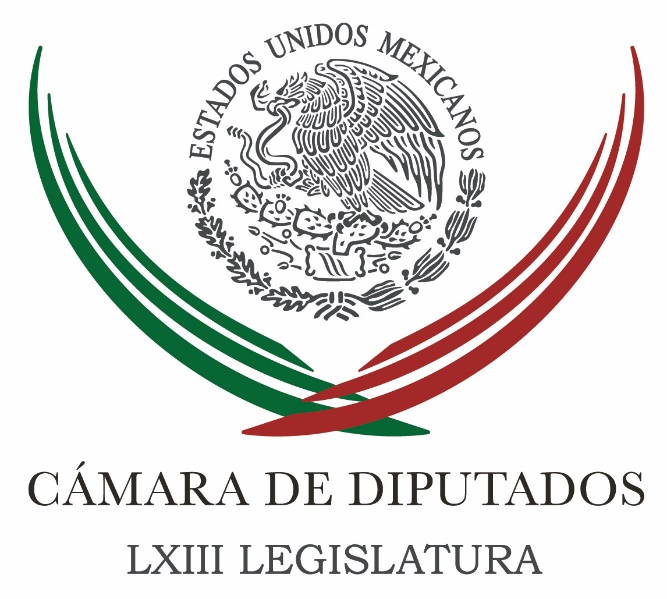 Carpeta InformativaSegundo CorteResumen: Morena desplaza al PVEM y se coloca como cuarta fuerza política en San LázaroLegisladores de Morena y PT piden renuncia a Ruiz EsparzaHay responsabilidad de distintos actores por caso del Paso Exprés: Ruíz EsparzaMartha Palafox se suma a bancada perredista en el SenadoOsorio Chong llama a poner un alto a la violencia contra las mujeresSecretaría Hacienda: México presentará nueva estimación de crecimiento PIB 2017Mancera reconoce que se debe cuidar seguridad para mantener turismoEstados Unidos actualiza su alerta de viaje para MéxicoMartes 22 de agosto de 2017CÁMARA DE DIPUTADOSTEMA(S): Trabajo LegislativoFECHA: 22/08/2017HORA: 12:13NOTICIERO: La jornadaEMISIÓN: Segundo Corte ESTACION: OnlineGRUPO: La jornada.comMorena desplaza al PVEM y se coloca como cuarta fuerza política en San LázaroEl Movimiento Regeneración Nacional (Morena) se colocará como la cuarta fuerza política en la Cámara de Diputados, desplazando así al Partido Verde Ecologista de México (PVEM).El motivo: el instituto político que lidera Andrés Manuel López Obrador aumentó en número de legisladores luego de que seis perredistas abandonaron su partido y se sumaran a Morena.Los que solicitaron formalmente su ingreso son los diputados Jesús Valencia, actual presidente de la Comisión de Derechos de la Niñez; Carlos Hernández Mirón, Karina Barón, Leticia Carrera, Alberto Martínez Urincho y Javier García Chávez.Es así que el grupo parlamentario de Morena ahora estará integrado por 45 diputados, cinco más que el Verde Ecologista.Incluso, López Obrador ya les dio la bienvenida: “Hay que abrir a Morena. Necesitamos la unidad para consumar la hazaña de transformar a México”.De acuerdo con la diputada Rocío Nahle, las prioridades de Morena para el próximo periodo de sesiones son la discusión del paquete económico 2018 y del proyecto de ley de seguridad interior. ar/m TEMA(S): Trabajo LegislativoFECHA: 22/08/2017HORA: 11:08NOTICIERO: El Universal OnlineEMISIÓN: Segundo CorteESTACION: OnlineGRUPO: El UniversalLegisladores de Morena y PT piden renuncia a Ruiz Esparza
La reunión de trabajo que sostienen legisladores con el secretario de Comunicaciones y Transportes, Gerardo Ruiz Esparza, subió de tono cuando integrantes de la Comisión Permanente de los partidos Morena y PT pidieron la renuncia del funcionario público por su probable responsabilidad en el socavón que se abrió el 12 de julio en el Paso Exprés de Cuernavaca, Morelos. En una tercera ronda de preguntas, el diputado federal de Morena, Vidal Llerenas, increpó directamente al titular de la SCT: “usted tiene que renunciar, sí debe haber responsables políticos” de la tragedia que dejó dos muertos. El legislador dijo que Ruiz Esparza le hace un flaco favor al presidente de la República al no renunciar a su cargo. Por su parte, el senador por el PT, Rabindranath Salazar, también pidió directamente al secretario de comunicaciones y transportes que se retire del cargo para que se esclarezcan los hechos. Ruiz Esparza sorteó las peticiones y aseguró que su posición personal es que haya culpables y que “lleguemos hasta las últimas consecuencias”. “Que no haya impunidad en este caso”, sentenció. ar/m TEMA(S): Trabajo Legislativo FECHA: 22/08/17HORA: 00:00NOTICIERO: Noticias MVSEMISIÓN: Segundo CorteESTACIÓN: OnlineGRUPO: MVSHay responsabilidad de distintos actores por caso del Paso Exprés: Ruíz EsparzaEl secretario de Comunicaciones y Transportes, Gerardo Ruiz Esparza, aseguró que la dependencia a su cargo no ha repartido culpas por el caso del socavón en el Paso Exprés de Cuernavaca, aunque dejó en claro que los dictámenes de peritos e instancias independientes han señalado posibles responsabilidades de distintos actores.Al sostener una reunión de trabajo con la Tercera Comisión de la Permanente, el titular de la SCT resaltó que está a la espera de las resoluciones de la Secretaría de la Función Pública sobre las responsabilidades de servidores públicos federales o locales e incluso de empresas privadas.No obstante, indicó que el dictamen de los peritos independientes señala la posible responsabilidad de distintos actores, como el consorcio constructor, que no construyó el embovedado de la alcantarilla, contemplado en el proyecto ejecutivo.Gerardo Ruiz Esparza señaló también que entre las causas del socavón se encuentran el no haberse hecho la recolección de basura en los cauces antes de las épocas de lluvia, así como el taponamiento de la alcantarilla con basura.Durante su comparecencia, el titular de la SCT enfrentó los cuestionamientos de la coordinadora de Morena en la Cámara de Diputados, Rocío Nahle García, quien lamentó el trato que se ha dado a los familiares de las víctimas del socavón.En respuesta, el funcionario federal confirmó que continúa ofreciendo apoyo de todo tipo a los familiares de las víctimas, incluso para que, sin necesidad de juicios, puedan acceder a una indemnización. ys/m.INFORMACIÓN GENERALTEMA(S): Trabajo LegislativoFECHA: 22/08/2017HORA: 11:25NOTICIERO: Excélsior OnlineEMISIÓN: Segundo CorteESTACION: OnlineGRUPO: ExcélsiorMartha Palafox se suma a bancada perredista en el SenadoLa senadora Martha Palafox, quien hasta el 9 de mayo pertenecía al grupo parlamentario del Partido del Trabajo (PT), decidió sumarse a las filas del Partido de la Revolución Democrática (PRD).El movimiento sumará a nueve escaños las filas del sol azteca en el Senado de la República, aunque lo deja como cuarta fuerza política en la cámara, luego de que en marzo pasado 12 senadores renunciaran a la bancada y se sumaran al PT, que hoy tiene 15 legisladores.Del 9 de mayo a la fecha, Palafox Gutiérrez era una de las cinco senadores, de los 128 en la cámara que ejercen su tarea legislativa sin grupo parlamentario, contando a Manuel Fonseca, Raúl Morón, Armando Ríos Piter y Alejandro Encinas.Martha Palafox es senadora por el estado de Tlaxcala, y antes de adherirse al PT militó el PRI desde 1994, en calidad de diputada suplente. ar/m TEMA(S): Información GeneralFECHA: 22/08/2017HORA: 12:32NOTICIERO: FórmulaEMISIÓN: Segundo CorteESTACION: OnlineGRUPO: FórmulaOsorio Chong llama a poner un alto a la violencia contra las mujeresEl secretario de Gobernación, Miguel Ángel Osorio Chong, llamó a poner un alto a la violencia contra las mujeres y las niñas, a erradicarla y a castigar a los responsables de este flagelo.Luego de tomar protesta a los difusores y difusoras del combate a la violencia contra las mujeres y las niñas, dijo que no es sólo con discursos como se debe erradicar este problema, sino con acciones contundentes, por lo que pidió a éstas denunciar cualquier maltrato o abuso hacia su persona.En el evento que se realizó en el Deportivo Oasis, en la colonia Potrerillo, en la delegación Magdalena Contreras, el funcionario informó que se cuenta con 37 centros de justicia para atender a las mujeres, de los cuales 30 fueron creados en esta administración, y en donde se les otorga ayuda psicológica, medida para empoderarlas y apoyarlas jurídicamente.Osorio Chong dijo que en el país, por lo menos el 66 por ciento de las mujeres ha sufrido en algún momento de su vida violencia por parte de un hombre; "en México casi 50 por ciento de las que han tenido pareja, esposo o novio [particularmente las jóvenes], han sufrido violencia".Además, cerca del 26 por ciento de las mujeres ha sufrido acoso laboral: "Estas son cifras que no podemos permitir y contra ellos vamos, contra quienes violentan a las mujeres, contra quienes no reconocen el tamaño y la responsabilidad que tienen las mujeres", añadió el funcionario.Por ello, remarcó, tenemos que desterrar la violencia hacia ellas, poner fin a las conductas machistas de quienes dicen a las mujeres: "tú tienes que servir, que cuidar, que proteger, que callar y estar al servicio del varón".El titular de la Secretaría de Gobernación (Segob) pidió a las mujeres presentes en el evento que denuncien la agresión a su persona, a sus hijas o bien, a sus vecinas."De eso se trata esta acción que estamos tomando. No más violencia. Liconsa está de tu lado. No estás sola. Una llamada puede salvar tu vida. Tenemos que denunciar. Ustedes son testigo de lo que sucede enfrente de su hogar, en otra colonia, en otra manzana. Ustedes tienen que ayudarnos a denunciar y señalar a esos hombres que maltratan a las mujeres", demandó.Lo que se busca, insistió, es erradicar la violencia contra las mujeres a partir no sólo de denunciar, sino de castigar a quienes las lastiman de cualquier forma, sea psicológica o física.Osorio Chong resaltó que para recibir denuncias se debe marcar a la línea 01800-Háblalo, que puso en marcha Liconsa y que se difunde a través de los empaques de la leche que distribuye la paraestatal. Ese número "hace la diferencia", afirmó.Recordó que Liconsa distribuye el producto a casi 6.5 millones de beneficiarios en todo el país."Liconsa es un programa que hoy es diferente por instrucción del presidente Enrique Peña Nieto. En muchas colonias se distribuye [el producto] con precios muy bajos, pero hay estados con marginación y pobreza que prácticamente reciben gratuitamente la leche para sus familias", expuso.Comentó que erradicar la violencia no es sólo asunto de las mujeres, al resaltar que la igualdad se logra a partir del compromiso de los hombres.Antes, el secretario de Desarrollo Social, Luis Enrique Miranda Nava, resaltó que de acuerdo con cifras oficiales, 70 de cada 100 mujeres mexicanas han reportado haber sido víctimas de algún incidente de violencia, y lamentablemente sólo seis de ellas presentaron una denuncia.A partir del convenio de colaboración Segob-Sedesol, dijo, se promoverán políticas públicas en materia de prevención y erradicación de la violencia contra las mujeres, mediante la difusión de la línea 01800 Háblalo (01 800 422 5256) entre las personas beneficiarias del Programa de Abasto Social de Leche Liconsa."Estas cifras son absolutamente inaceptables, no podemos permitir que, aún en casa, donde deberían sentirse más seguras, las mujeres sufran insultos, amenazas, golpes y vejaciones", indicó.Miranda Nava resaltó que tres de cada cinco de los beneficiarios de la Sedesol son mujeres, esto es alrededor de 29 millones de mexicanas que están afiliadas a Prospera, al seguro de vida para jefas de familia, apoyos productivos y comedores comunitarios."El México próspero, incluyente y democrático que anhelamos, es impensable sin la libre participación de las mujeres. Cada vez que hacemos efectivos estos derechos, sobre todo el de una vida sin violencia, damos un paso decidido hacia la construcción de un México mejor", afirmó Miranda Nava.El tiular de Sedesol dejó claro que "nadie puede decirse hombre si golpea, maltrata o insulta a una dama. No permitan que nadie, ni un hombre ni otra mujer les insulte, sea quien sea, aunque sea su jefe en el trabajo", puntualizó.El convenio de colaboración Segob, a través de la Comisión Nacional para Prevenir y Erradicar la Violencia contra las Mujeres y la Sedesol, mediante el Programa de Abasto Social de la Leche Liconsa, busca promover las políticas públicas que implementa la Conavim en materia de prevención y erradicación de la violencia. Duración 00’’, nbsg/m. TEMA(S): Información GeneralFECHA: 22/08/2017HORA: 11:43NOTICIERO: Fórmula OnlineEMISIÓN: Segundo CorteESTACION: OnlineGRUPO: FórmulaSecretaría Hacienda: México presentará nueva estimación de crecimiento PIB 2017La Secretaría de Hacienda de México dijo el martes que actualizará el rango de crecimiento del Producto Interno Bruto (PIB) estimado para 2017 en el proyecto de Presupuesto para 2018 que debe presentar a más tardar el 8 de septiembre.El pasado 22 de mayo, la Secretaría de Hacienda revisó al alza su estimación de crecimiento de la economía en 2017 a un rango del 1.5-2.5 por ciento, desde un previo de 1.3-2.3 por ciento que había revisado a la baja a finales de marzo.A finales de julio, el jefe de economistas de la Secretaría de Hacienda, Luis Madrazo, dijo que en agosto podría haber una revisión al alza de la proyección oficial de crecimiento del PIB, una vez que se tuvieran las cifras definitivas del segundo trimestre. Duración 00’’, nbsg/m. TEMA(S): Información GeneralFECHA: 22/08/2017HORA: 13:11NOTICIERO: FórmulaEMISIÓN: Segundo CorteESTACION: OnlineGRUPO: FórmulaMancera reconoce que se debe cuidar seguridad para mantener turismoEl jefe de Gobierno de la Ciudad de México (CDMX), Miguel Ángel Mancera, reconoció que el tema de la seguridad es un factor relevante en materia de turismo, no solo dentro del país sino a escala mundial.Durante la inauguración del segundo foro de consulta pública "Turismo es Bienestar", que organiza el gobierno federal, el mandatario capitalino destacó que la seguridad es un tema que se debe cuidar para mantener dicho sector."El tema de seguridad es importantísimo, ese lo tenemos que cuidar. El mundo está viviendo un momento de alta violencia, se está reflejando y lo estamos viendo en los medios de comunicación. México no escapa a muchos de estos efectos, pero tenemos que redoblar el esfuerzo", dijo.El también presidente de la Conferencia Nacional de Gobernadores (Conago), comentó en ese sentido que hay que demostrar "que este posicionamiento que tenemos en el turismo se ha ganado a pulso".Resaltó que la Ciudad de México hoy recibe a 13 millones de turistas, debido a que se encontró la vocación de turismo de cultura, así como de eventos internacionales, por lo que se colocó como "un escaparate" a nivel mundial.Al destacar que existe una voluntad consolidada en el tema, el jefe de Gobierno también refirió la oportunidad que hay en el turismo interno y en el social, "rubro que no se debe perder de vista", así como el turismo médico.Asimismo, los estados deben establecer estrategias específicas que apuntalen el turismo, y como ejemplo refirió que el espectáculo de ballenas en Baja California Sur, costaría en Estados Unidos 20 o 30 veces más y tendría una infraestructura impresionante.Por otra parte, el mandatario refirió que la marca "CDMX" ocupa el tercer lugar a nivel nacional (después de México y la Riviera Maya), y se colocar en la posición número 16 a escala internacional.Mientras que el Turibus pasó de cuatro rutas en un arranque a alrededor de 50 actuales, y se trabaja con eventos como Fórmula Uno y el rodaje de Godzilla, "que ha dejado algunos estragos", pero es una de las producciones que llegarán a la Ciudad de México. Duración 00’’, nbsg/m. TEMA(S): Información GeneralFECHA: 22/08/2017HORA: 12:29NOTICIERO: FórmulaEMISIÓN: Segundo CorteESTACION: OnlineGRUPO: FórmulaEstados Unidos actualiza su alerta de viaje para MéxicoAunque el gobierno de Estados Unidos actualizó su alerta de viaje para México, la embajada de ese país en territorio mexicano puntualizó que la relación bilateral es fuerte y vigorosa, de colaboración estrecha para lograr la seguridad y la prosperidad para los ciudadanos de ambos países.El Departamento de Estado norteamericano actualizó su alerta de viaje para México, en la cual advierte a los ciudadanos de ese país del riesgo de viajar a ciertas partes del territorio mexicano.Sin embargo, reconoció que el gobierno mexicano dedica recursos sustanciales para proteger a los visitantes de los principales destinos turísticos y ha emprendido un extenso esfuerzo para combatir a las organizaciones criminales.La actualización emitida, que sustituye la alerta de viaje del 8 de diciembre de 2016, implica modificaciones a las restricciones respecto a viajes y condiciones de seguridad en Baja California, Baja California Sur, Chiapas, Colima, Guerrero, Quintana Roo y Veracruz.En el documento del Departamento de Estado se prohíbe al personal del gobierno estadunidense patrocinar clubes y establecimientos de juego de adultos en los estados de Coahuila, Durango, Zacatecas, Aguascalientes, San Luis Potosí, Nuevo León, Tamaulipas, Jalisco, Colima y Nayarit.Actualmente, refirió, Estados Unidos cuenta con 39 alertas de viaje en diferentes partes del mundo, las cuales -aclaró- no reflejan la naturaleza de sus relaciones bilaterales con una nación.Ante ello, aconsejó a sus ciudadanos que viajan al extranjero que registren sus planes en www.travel.state.gov usando el Programa Inteligente de Registro del Viajero (STEP) y que lean la información específica por país que también se encuentra en ese sitio.La embajada norteamericana puntualizó que la relación bilateral con México es fuerte y vigorosa, y que la estrecha asociación y espíritu de cooperación entre los dos países evidencian profundos lazos institucionales, económicos, personales y culturales".La pujante relación involucra a todas y cada una de las dependencias de gabinete de Estados Unidos, que están comprometidas a colaborar estrechamente como socios para lograr la seguridad y la prosperidad para los ciudadanos de ambos países, puntualizó. Duración 00’’, nbsg/m. 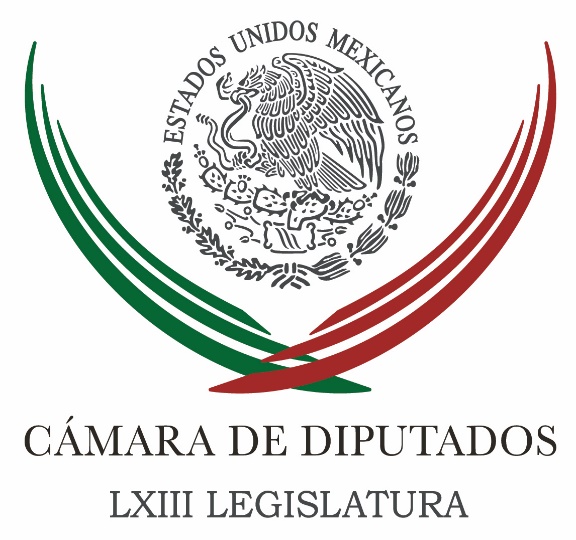 Carpeta InformativaTercer CorteResumen: 'Primer round' del TLCAN le salió bien a México, viene lo más complicado: PRIPropone César Camacho construir reformas legislativas para apoyar a los operadores del Sistema de Justicia PenalPolemizan diputados por no haber reducido financiamiento a partidosAnalizará la Instructora defensa del diputado Silva, quien se declaró 'inocente'Impulsa PRD Frente Amplio Legislativo con PAN y MCRechaza PRD, en plenaria de Senadores, nombramiento de Fiscal Anticorrupción simuladoPeña retomará formato de mensaje tras informePor la vía independiente, Ríos Piter va por la PresidenciaAgradece Barrales a chapulines que dejen filas del PRD, señala es mejor que se definan y dejen al partido construir Frente Amplio Opositor22 de agosto de 2017TEMA(S): Información GeneralFECHA: 22/08/17HORA: NOTICIERO: Noticias MVSEMISIÓN: Tercer CorteESTACION: InternetGRUPO: MVS'Primer round' del TLCAN le salió bien a México, viene lo más complicado: PRIAngélica Melín, reportera: El presidente de la Comisión de Economía de la Cámara de Diputados, Jorge Dávila, señaló que el primer “round” de negociaciones en torno al Tratado de Libre Comercio de América del Norte, México salió “bien librado” y tiene que prepararse para las siguientes reuniones, porque no todo podrá resultar como se espera. El legislador del Partido Revolucionario Institucional (PRI) recalcó que después de 23 años el TLCAN debe sufrir modificaciones y ajustes, porque la realidad de la región y del comercio a nivel mundial es distinta a la que prevalecía al momento de su firma. “Creo que fue un primer round de acercamiento y creo que en las más de 20 mesas aledañas en las que se estuvo trabajando, se establecieron las posiciones de salida de las diferentes actividades, de las diferentes industrias y diferentes temas que se van a ver en la renegociación del tratado, y en términos generales creo que es un resultado es positivo”, dijo.Dávila Flores señaló que como en todo acuerdo, habrá temas difíciles de tratar; y habrá días buenos, difíciles y malos, pero para ello el equipo negociador, en quien se confía, tendrá que estar bien preparado. Enfatizó que no solo México, sino los socios de Canadá y Estados Unidos intentarán defender sus posturas, a fin de restar o incluir temas de su particular interés. El legislador indicó que en las siguientes rondas de revisión del TLCAN seguramente se tratarán asuntos difíciles. En el caso particular del salario de los trabajadores, subrayó que a nivel interno México está de acuerdo en hacer modificaciones para que ese pago se incremente, pero conforme a la competitividad y no por decreto, a fin de evitar efectos inflacionarios. Aunque el secretario de Economía, Ildefonso Guajardo haya señalado que ese tópico no necesariamente formará parte de la revisión del acuerdo con los canadienses y con los estadounidenses, el legislador apuntó que todo depende del avance de las siguientes reuniones de revisión. Por otra parte, la Comisión de Asuntos Migratorios de San Lázaro, a través de su presidente, el diputado Gonzalo Guízar, planteó que México debe fortalecer lazos con las naciones de Centroamérica. El legislador del Partido Encuentro Social (PES), señaló que es preciso redoblar la cooperación en materia migratoria, en el respeto a los derechos de los pueblos indígenas y la población afrodescendiente, así en el impulso al desarrollo económico de la región. Masn/mTEMA(S): Trabajo LegislativoFECHA: 22/08/17HORA: 15:34NOTICIERO: Enfoque NoticiasEMISIÓN: Tercer CorteESTACION: Online:GRUPO: Enfoque Noticias0Propone César Camacho construir reformas legislativas para apoyar a los operadores del Sistema de Justicia PenalSergio Perdomo, reportero: El coordinador del grupo parlamentario del PRI en la Cámara de Diputados, César Camacho, ratificó el compromiso de su bancada con el Sistema de Justicia Penal, Acusatorio, Adversarial y con el sistema constitucional y sin visiones partidarias, se construyan los cambios legislativos que ayuden a los operadores de dicho sistema en su cabal aplicación.Durante su ponencia en la mesa “Perspectivas y Retos para la Consolidación del Sistema Penal”, que organizaron las comisiones de Justicia, Puntos Constitucionales y Reforma del Estado, del Senado de la República, César Camacho señaló que a un año de la entrada en vigor del sistema, en los cambios que se debe pensar, es en el perfeccionamiento de los operadores y aprovechar las herramientas jurídicas existentes."El mayor de los retos es de carácter cultural, porque cambiar el sistema es, en términos figurados, hasta cambiar la manera de andar; en consecuencia, es necesario cambiar los programas de estudios de derecho penal en las escuelas, cambiar la mentalidad de los operadores del sistema, porque necesitamos fortalecer a la defensa, no queremos ser afectos a la venganza pública, sino a la justicia", puntualizó.En la parte legislativa, dijo, es necesario trabajar en favor de la reparación integral del daño a las víctimas, en lo individual y en lo colectivo. Así como eliminar el arraigo; primero se debe investigar y después detener al acusado y no al revés. En la mesa Perspectivas y Retos para la Consolidación del Sistema de Justicia Penal, también participaron el presidente de la Mesa Directiva del Senado de la República, Pablo Escudero; así como el secretario Ejecutivo del Sistema Nacional de Seguridad Pública, Álvaro Vizcaino Zamora; la directora de la División de Estudios Jurídicos del CIDE, Ana Laura Magaloni Kerpel; y el titular de la Unidad para la implementación del Sistema Procesal Penal Acusatorio de la PGR, Rommel Moreno Manjarrez. Los trabajos fueron moderados por los senadores María del Pilar Ortega y Enrique Burgos; asimismo, asistió la diputada federal del PRI, por el estado de Hidalgo, Gloria Hernández Madrid. dlp/mTEMA(S): Trabajo LegislativoFECHA: 22/08/17HORA: 15:53NOTICIERO: Enfoque NoticiasEMISIÓN: Tercer CorteESTACION: Online:GRUPO: Enfoque Noticias0Polemizan diputados por no haber reducido financiamiento a partidosSergio Perdomo, reportero: Diputados se culpan unos a otros por no haber concretados acuerdos para aprobar modificaciones con el fin de reducir el financiamiento a los partidos políticos.En su cuenta de Twitter, el coordinador de los priistas, César Camacho, acusó a Guadalupe Acosta Naranjo y al PRD de ser los responsables de que no se haya aprobado la reducción del financiamiento.Dijo que Acosta preside la comisión encargada de dictaminar, que es la de Puntos Constitucionales, sin embargo, le faltó empeño y no logró conciliar los distintos puntos de vista de los partidos.El diputado del PRD Guadalupe Acosta Naranjo respondió en Twitter que él elaboró un dictamen a favor de la iniciativa “Sin Voto No Hay Dinero”, sin embargo, fueron los priistas quienes rompieron el quorum durante el último día de sesiones del periodo ordinario.El legislador perredista acusó a César Camacho de pretender tender una cortina de humo ante la ola de críticas.Para el 2018 los partidos políticos no sólo recibirán los 6 mil 778 millones aprobados por el Instituto Nacional Electoral, sino además recibirán unos 5 mil 130 millones más repartidos por los institutos electorales estatales, con los que sumarán 11 mil 904 millones de pesos. dlp/mTEMA(S): Información GeneralFECHA: 22/08/17HORA: NOTICIERO: Noticias MVSEMISIÓN: Tercer CorteESTACION: InternetGRUPO: MVSAnalizará la Instructora defensa del diputado Silva, quien se declaró 'inocente'Angélica Melín, reportera: La Sección Instructora de la Cámara de Diputados analizará un extenso documento de defensa, presentado por el diputado federal del Partido Revolucionario Institucional (PRI), Alberto Silva, acusado por la Fiscalía General del Estado de Veracruz por irregularidades en el manejo del dinero público. Al confirmar que en sus alegatos, el diputado Silva Ramos se declaró “inocente”, el presidente de la Instructora y también legislador del tricolor, Ricardo Ramírez, señaló que esta misma semana, ese organismo podría ser citado a reunión para comenzar el estudio de los elementos presentados por el señalado y por la parte acusadora, es decir, la autoridad veracruzana.Detalló que como parte de los alegatos de su compañero de partido y ex colaborador del también ex gobernador de Veracruz, Javier Duarte, se incluyó una orden de suspensión emitida por un juez federal, a fin de que se le permita acceder a las carpetas de investigación y por ende, defenderse legalmente. “Presentó una suspensión de un juez federal, en la cual ordena al fiscal de Veracruz que le permita introducirse y defenderse dentro de las carpetas de investigación. Sí presentó una documentación en ese sentido”, refrendó. El diputado Ramírez Nieto indicó que Silva Ramos se declaró inocente de las acusaciones que le formula la Fiscalía General de Veracruz, que incluyen delitos como abuso de autoridad, incumplimiento del deber y “coalición”. Dijo que “se está defendiendo y que se va a defender, y que va a demostrar su inocencia ante el propio Ministerio Público de Veracruz”, planteó. “Son puras pruebas documentales que estamos a punto de analizarlas, presentó un escrito de contestación muy extenso, de más de 300 hojas, entonces tenemos que hacer un estudio serio y yo estaré en condiciones de convocar esta misma a mis compañeros, para sesionar lo que corresponde en relación a este caso”, agregó el priísta. Masn/mTEMA(S): Información GeneralFECHA: 22/08/17HORA: 15:23NOTICIERO: El Universal.comEMISIÓN: Tercer CorteESTACION: InternetGRUPO: El UniversalImpulsa PRD Frente Amplio Legislativo con PAN y MCMisael Zavala, Alberto Morales y Juan Arvizu: Reportero: El vicecoordinador del PRD en la Cámara de Diputados, Jesús Zambrano Grijalva, adelantó que en medio de la plenaria perredista se ha definido impulsar un frente amplio legislativo con los partidos Acción Nacional (PAN) y Movimiento Ciudadano (MC), para impulsar temas que han quedado rezagados en las Cámaras de Diputados y Senadores.“Si logramos hacer un frente legislativo con otros grupos parlamentarios, estoy hablando del PAN, del Movimiento Ciudadano y otros más, podemos tener elementos muy importantes para exigirle al PRI en temas que son torales”, indicó.Tras inaugurar los trabajos de la plenaria del PRD en el Senado de la República, el legislador dijo que existen temas prioritarios como las reformas para los gobiernos de coalición, seguridad y justicia, anticorrupción y los magistrados pendientes de nombrar.“Buscar construir acuerdos en el tema presupuestal”, ahondó. Masn/mTEMA(S): Partidos PolíticosFECHA: 22/08/17HORA: 14:36NOTICIERO: Enfoque NoticiasEMISIÓN: Tercer CorteESTACION: Online:GRUPO: Enfoque Noticias0Rechaza PRD, en plenaria de Senadores, nombramiento de Fiscal Anticorrupción simuladoGerardo Cedillo, reportero: A 10 días del arranque del periodo ordinario de sesiones en el Congreso, las bancadas del PRD en el Senado y en la Cámara de Diputados advirtieron, no se prestarán a la designación de un fiscal anticorrupción simulado y tampoco validarán que al procurador general de la República, Raúl Cervantes, sea ratificándolo como fiscal general, es decir que tenga pase automático de la PGR.La coordinadora de los senadores perredistas, Dolores Padierna, dijo que el Sistema Nacional Anticorrupción aún está incompleto y es muy frágil.Señaló que una muestra de esta debilidad es que la PGR sigue mostrando ante cada escándalo de corrupción su incapacidad, como ha ocurrido con el caso de la empresa Odebrecht, señalada de pagar sobornos a funcionarios de diversos países, para obtener contratos.En ese sentido, el coordinador de los diputados perredistas, Francisco Martínez Neri, dijo que sería inexplicable que el Procurador Raúl Cervantes se convierta en fiscal general, cuando no ha tenido un buen desempeño.Dichas declaraciones las hicieron en el marco de la inauguración de la reunión plenaria de senadores del PRD, donde se definirá su agenda legislativa de cara al inicio del periodo ordinario de sesiones del 1 de septiembre. dlp/mTEMA(S): Información GeneralFECHA: 22/08/17HORA: 17:02NOTICIERO: Milenio.comESTACIÓN: Online GRUPO: Milenio0Peña retomará formato de mensaje tras informeEl 1 de septiembre, el secretario de Gobernación entregará el Informe de Gobierno a la Cámara de Diputados y al día siguiente Peña Nieto dará un mensaje político en Palacio Nacional. DANIEL VENEGAS.- Ciudad de México. El presidente Enrique Peña Nieto retomará el formato del informe presidencial de encabezar un acto en Palacio Nacional y emitir un mensaje al que estarán convocados diputados, senadores, gobernadores e integrantes de su gabinete, a diferencia del año pasado cuando encabezó un diálogo interactivo con jóvenes.El mensaje de este año se llevará a cabo el 2 de septiembre en Palacio Nacional. El 1 de septiembre, el secretario de Gobernación, Miguel Ángel Osorio Chong, entregará el Quinto Informe de Gobierno a la Cámara de Diputados.Un día después, el Presidente encabezará al mediodía un acto en Palacio Nacional, donde dará un mensaje político.El año pasado, el Cuarto Informe de Gobierno estuvo dividido en cinco ejes: Educación de Calidad, Próspero, Incluyente, en Paz y Responsabilidad Global, en el marco de un diálogo interactivo con jóvenes.Los medios de comunicación no fueron requeridos y el evento se transmitió a través de redes sociales y de la señal del Centro de Producción de Programas Informativos y Especiales (CEPROPIE).Este año el acto será abierto a los medios de comunicación y la Oficina de la Presidencia inició el proceso de acreditación.   Jam/mTEMA(S): Partidos PolíticosFECHA: 22/08/17HORA: 16:26NOTICIERO: Milenio.comESTACIÓN: Online GRUPO: Milenio0Por la vía independiente, Ríos Piter va por la PresidenciaEl senador Armando Ríos Piter dejará su escaño el próximo periodo ordinario de sesiones y llamarán a su suplente, Celestino Cesáreo Guzmán, dijo la coordinadora Dolores Padierna. ANGÉLICA MERCADO Y SILVIA ARELLANO.- Ciudad de México. El senador Armando Ríos Piter dejará su escaño al iniciar el próximo periodo de sesiones para buscar la Presidencia como candidato independiente, informó Dolores Padierna, coordinadora del PRD en el Senado.Ríos Piter notificó por escrito su decisión a Padierna quien dijo que llamarán al suplente Celestino Cesáreo Guzmán.Con la adhesión de Celestino Cesáreo, la bancada del PRD pasará a nueve integrantes, dijo la líder perredista durante su reunión parlamentaria.Al encuentro asistió la petista Martha Palafox, quien manifestó su interés de tener acercamientos legislativos con perredistas.Dolores Padierna Luna insistió en que su bancada buscará la presidencia de la Junta de Coordinación Política en la Cámara Alta.   Jam/mTEMA(S): Partidos PolíticosFECHA: 22/08/17HORA: 14:12NOTICIERO: Enfoque NoticiasEMISIÓN: Tercer CorteESTACION: Online:GRUPO: Enfoque Noticias0Agradece Barrales a chapulines que dejen filas del PRD, señala es mejor que se definan y dejen al partido construir Frente Amplio OpositorGerardo Cedillo, reportero: La dirigente nacional del PRD, Alejandra Barrales, agradeció a quienes se han ido del partido.Les dijo que es bueno que se hayan definido y que dejen al Sol Azteca seguir adelante en la construcción de un Frente que permita cambiar el rumbo del país en 2018.Al participar en la inauguración de la reunión plenaria de senadores perredistas, en la que quedan sólo 8 integrantes de los 22 con que iniciaron la legislatura, Barrales Magdaleno señaló que para las elecciones del próximo año sólo hay 2 posturas: los que buscan su conveniencia y hacen como que no pasa nada y los que quieren una transformación del país.La dirigente nacional del PRD alertó que aunque desde el gobierno federal se buscará frenar la formación de un frente amplio opositor, el PRD seguirá tratando de unificar a las fuerzas de izquierda y a todas aquellas que quieran la transformación del país, ante los problemas que se viven en materia de corrupción, inseguridad y en materia económica.Por su parte, el jefe de gobierno de la ciudad de México Miguel Ángel Mancera, dijo que en el frente amplio, cada partido que se incorpore debe asumir sus responsabilidades.Sostuvo que de lo que se trata es de poner a los partidos al servicio de los ciudadanos. dlp/mTEMA(S): Partidos PolíticosFECHA: 22/08/17HORA: 18:47NOTICIERO: Excelsior.comESTACIÓN: Online GRUPO: Excélsior0'Estamos apaleando a los de la mafia en el poder': AMLOEl líder de Morena publicó un video en su cuenta de Facebook donde afirmó que sus adversarios 'ya no dan pelea', antes de pegar un hit en un juego de beisbolISABEL GONZÁLEZ.- CIUDAD DE MÉXICO. A un día de arrancar una de las giras más largas de sus recorridos por el país y en las que también pisará territorio estadunidense, Andrés Manuel López Obrador aseguró que los de la mafia del poder "ya no le dan pelea".El presidente de Morena aprovechó su gusto por el llamado rey de los deportes para afirmar en lenguaje beisbolístico "que está apaleando" a sus adversarios, a escasos días de que inicie formalmente el año por la disputa presidencial.Vamos a practicar ahora este deporte extraordinario para no dejar de macanear, pero en el beisbol, ya la mafia del poder no da pelea, los estamos apaleando mucho, van a ver ahora cómo los vamos a terminar de arreglar", comentó al grabar un breve video previo a participar en un juego con el equipo de veteranos de Azcapotzalco en la Ciudad de México.En su turno al bat, cual si fuera presagio, en la tercera oportunidad, López Obrador la tiró de hit y remató diciendo "con eso".Luego de practicar beisbol, López Obrador se dispone a llevar a cabo una gira de 12 días por distintas entidades del país y los Estados Unidos.Nayarit, Sinaloa, Baja California Sur, Baja California, Durango y la Ciudad de México son algunos de los lugares en los que el excandidato presidencial sostendrá encuentros con sus seguidores y suscribirá acuerdos de unidad con miras a fortalecer su movimiento rumbo a las elecciones presidenciales del primero de julio del 2018.Su presencia una vez más en territorio estadounidense está prevista el próximo martes 29 de agosto en Los Ángeles, California en donde presentará su último libro titulado Oye Trump, el cual es una recopilación de los recorridos que efectuó en el primer trimestre de este año por ese país con el propósito de defender a los migrantes mexicanos de las acciones llevadas a cabo por Donald Trump, presidente de Estados Unidos en su agravio.   Jam/m